NEŽNA ODBOJKA Z BALONISe še spomnite, kako nam je bilo lepo, ko smo se v našem majhnem razredu pri podaljšanem bivanju igrali odbojko z baloni?Če je zunaj mrzlo ali slabo vreme,  je igra  z baloni v domači hiši super rešitev.Igra je umirjena in tiha, prilagojena ritmu počasnemu padanju balonov, zato jo bodo veseli tudi vaši starši.Kaj potrebuješ?   ali     ali  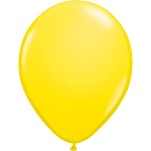 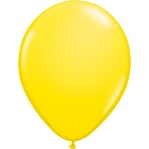 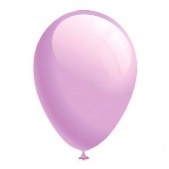 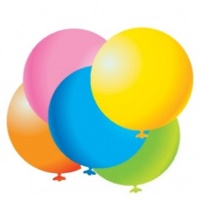 Število igralcev: sam do vsi člani družinePotek igre z baloni:*Sam: Napihnjen balon skušaš rahlo odbijati v zrak in pri tem paziš, da ne pade na tla.2 igralca:Balon vržeš v zrak, soigralec ga nežno odbije v zrak. Igra se nadaljuje tako, da odbijata balon v zrak in pri tem pazita, da ne pade na tla.Več igralcev:Igra poteka tako kot pri dveh igralcih, vsi pazijo, da balon ne pade na tla. Če hočemo, da je igra bolj napeta v igro vključimo dodaten ali dodatne balone. *Pravila igre  lahko po potrebi in v dogovoru s soigralci spreminjaš (npr. izločitev tistega, ki mu pade balon na tla).Pripravila: učiteljica Nives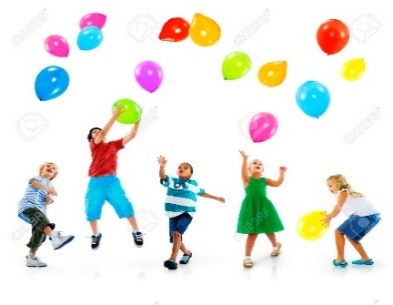 